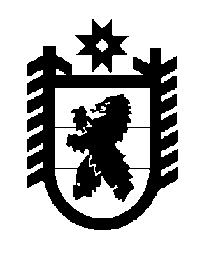 Российская Федерация Республика Карелия    ПРАВИТЕЛЬСТВО РЕСПУБЛИКИ КАРЕЛИЯПОСТАНОВЛЕНИЕот  16 января 2017 года № 14-Пг. Петрозаводск О признании утратившими силу некоторых правовых актов  Правительства Республики Карелия Правительство Республики Карелия п о с т а н о в л я е т:Признать утратившими силу:постановление Правительства Республики Карелия от 8 апреля                   2005 года № 43-П «О Порядке проведения реструктуризации задолженности юридических лиц перед бюджетом Республики Карелия по средствам, полученным из бюджета Республики Карелия на возвратной основе, начисленным пеням и штрафам за несвоевременный возврат средств и просрочку уплаты процентов за пользование ими» (Собрание законода-тельства Республики Карелия, 2005, № 4, ст. 369);постановление Правительства Республики Карелия от 12 мая                    2006 года № 60-П «О внесении изменения в постановление Правительства Республики Карелия от 8 апреля 2005 года № 43-П» (Собрание законода-тельства Республики Карелия, 2006, № 5, ст. 561);постановление Правительства Республики Карелия от 17 мая                    2010 года № 101-П «О внесении изменений в постановление Правительства Республики Карелия от 8 апреля 2005 года № 43-П» (Собрание законода-тельства Республики Карелия, 2010, № 5, ст. 551);постановление Правительства Республики Карелия от 28 февраля                     2012 года № 68-П «О внесении изменения в постановление Правительства Республики Карелия от 8 апреля 2005 года № 43-П» (Собрание законода-тельства Республики Карелия, 2012, № 2, ст. 276);постановление Правительства Республики Карелия от 5 июня                    2012 года № 177-П «О внесении изменения в постановление Правительства Республики Карелия от 8 апреля 2005 года № 43-П» (Собрание законода-тельства Республики Карелия, 2012, № 6, ст. 1137);постановление Правительства Республики Карелия от 17 мая                    2005 года № 58-П «О Порядке списания безнадежной задолженности юридических лиц по средствам, выделенным из бюджета Республики Карелия на возвратной основе, процентам за пользование ими и штрафным санкциям» (Собрание законодательства Республики Карелия, 2005, № 5,             ст. 467);постановление Правительства Республики Карелия от 10 февраля                    2007 года № 16-П «О внесении изменений в постановление Правительства Республики Карелия от 17 мая 2005 года № 58-П» (Собрание законода-тельства Республики Карелия, 2007, № 2, ст. 193);постановление Правительства Республики Карелия от 14 января                    2008 года № 4-П «О внесении изменений в постановление Правительства Республики Карелия от 17 мая 2005 года № 58-П» (Собрание законода-тельства Республики Карелия, 2008, № 1, ст. 32);постановление Правительства Республики Карелия от 28 февраля                    2012 года № 66-П «О внесении изменений в постановление Правительства Республики Карелия от 17 мая 2005 года № 58-П» (Собрание законода-тельства Республики Карелия, 2012, № 2, ст. 274);распоряжение Правительства Республики Карелия от 28 февраля                    2012 года № 143р-П (Собрание законодательства Республики Карелия, 2012, № 2, ст. 338);распоряжение Правительства Республики Карелия от 26 ноября                    2014 года № 732р-П (Собрание законодательства Республики Карелия, 2014, № 11, ст. 2093);распоряжение Правительства Республики Карелия от 16 декабря                    2015 года № 781р-П (Собрание законодательства Республики Карелия, 2015, № 12, ст. 2475).ГлаваРеспублики Карелия                                                                 А.П. Худилайнен